El servidor de policía judicial, está obligado en todo tiempo a garantizar la reserva de la información, esto conforme a las disposiciones establecidas en la Constitución y la Ley.Número Único de Noticia CriminalNúmero Único de Noticia CriminalNúmero Único de Noticia CriminalNúmero Único de Noticia CriminalNúmero Único de Noticia CriminalNúmero Único de Noticia CriminalNúmero Único de Noticia CriminalNúmero Único de Noticia CriminalNúmero Único de Noticia CriminalNúmero Único de Noticia CriminalNúmero Único de Noticia CriminalNúmero Único de Noticia CriminalNúmero Único de Noticia CriminalNúmero Único de Noticia CriminalNúmero Único de Noticia CriminalNúmero Único de Noticia CriminalNúmero Único de Noticia CriminalNúmero Único de Noticia CriminalNúmero Único de Noticia CriminalNúmero Único de Noticia CriminalNúmero Único de Noticia CriminalEntidadRadicadoRadicadoRadicadoRadicadoRadicadoRadicadoRadicadoRadicadoRadicadoRadicadoRadicadoRadicadoRadicadoRadicadoDepartamentoDepartamentoMunicipioMunicipioMunicipioEntidadEntidadUnidad ReceptoraUnidad ReceptoraUnidad ReceptoraUnidad ReceptoraUnidad ReceptoraAñoAñoAñoAñoConsecutivoConsecutivoConsecutivoConsecutivoConsecutivo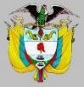 PLANO TOPOGRÁFICO -FPJ-17Este formato será diligenciado por Policía JudicialPLANO TOPOGRÁFICO -FPJ-17Este formato será diligenciado por Policía JudicialPLANO TOPOGRÁFICO -FPJ-17Este formato será diligenciado por Policía JudicialPLANO TOPOGRÁFICO -FPJ-17Este formato será diligenciado por Policía JudicialPLANO TOPOGRÁFICO -FPJ-17Este formato será diligenciado por Policía JudicialPLANO TOPOGRÁFICO -FPJ-17Este formato será diligenciado por Policía JudicialPLANO TOPOGRÁFICO -FPJ-17Este formato será diligenciado por Policía JudicialPLANO TOPOGRÁFICO -FPJ-17Este formato será diligenciado por Policía JudicialPLANO TOPOGRÁFICO -FPJ-17Este formato será diligenciado por Policía JudicialPLANO TOPOGRÁFICO -FPJ-17Este formato será diligenciado por Policía JudicialPLANO TOPOGRÁFICO -FPJ-17Este formato será diligenciado por Policía JudicialPLANO TOPOGRÁFICO -FPJ-17Este formato será diligenciado por Policía JudicialPLANO TOPOGRÁFICO -FPJ-17Este formato será diligenciado por Policía JudicialPLANO TOPOGRÁFICO -FPJ-17Este formato será diligenciado por Policía JudicialPLANO TOPOGRÁFICO -FPJ-17Este formato será diligenciado por Policía JudicialPLANO TOPOGRÁFICO -FPJ-17Este formato será diligenciado por Policía JudicialPLANO TOPOGRÁFICO -FPJ-17Este formato será diligenciado por Policía JudicialPLANO TOPOGRÁFICO -FPJ-17Este formato será diligenciado por Policía JudicialPLANO TOPOGRÁFICO -FPJ-17Este formato será diligenciado por Policía JudicialPLANO TOPOGRÁFICO -FPJ-17Este formato será diligenciado por Policía JudicialPLANO TOPOGRÁFICO -FPJ-17Este formato será diligenciado por Policía JudicialPLANO TOPOGRÁFICO -FPJ-17Este formato será diligenciado por Policía JudicialPLANO TOPOGRÁFICO -FPJ-17Este formato será diligenciado por Policía JudicialPLANO TOPOGRÁFICO -FPJ-17Este formato será diligenciado por Policía JudicialPLANO TOPOGRÁFICO -FPJ-17Este formato será diligenciado por Policía JudicialPLANO TOPOGRÁFICO -FPJ-17Este formato será diligenciado por Policía JudicialPLANO TOPOGRÁFICO -FPJ-17Este formato será diligenciado por Policía JudicialPLANO TOPOGRÁFICO -FPJ-17Este formato será diligenciado por Policía JudicialPLANO TOPOGRÁFICO -FPJ-17Este formato será diligenciado por Policía JudicialPLANO TOPOGRÁFICO -FPJ-17Este formato será diligenciado por Policía JudicialPLANO TOPOGRÁFICO -FPJ-17Este formato será diligenciado por Policía JudicialPLANO TOPOGRÁFICO -FPJ-17Este formato será diligenciado por Policía JudicialPLANO TOPOGRÁFICO -FPJ-17Este formato será diligenciado por Policía JudicialPLANO TOPOGRÁFICO -FPJ-17Este formato será diligenciado por Policía JudicialPLANO TOPOGRÁFICO -FPJ-17Este formato será diligenciado por Policía JudicialPLANO TOPOGRÁFICO -FPJ-17Este formato será diligenciado por Policía JudicialPLANO TOPOGRÁFICO -FPJ-17Este formato será diligenciado por Policía JudicialDepartamentoDepartamentoDepartamentoMunicipioMunicipioMunicipioFecha diligenciaFecha diligenciaFecha diligenciaFecha diligenciaAAAAAAAAMMDDHoraHoraUnidad:Unidad:Unidad:Unidad:Unidad:Unidad:Unidad:Unidad:Unidad:Unidad:Unidad:Unidad:Unidad:Lugar de diligencia:Lugar de diligencia:Lugar de diligencia:Lugar de diligencia:Lugar de diligencia:Lugar de diligencia:Lugar de diligencia:Lugar de diligencia:Lugar de diligencia:Lugar de diligencia:Lugar de diligencia:Lugar de diligencia:Lugar de diligencia:Plano No.:Plano No.:Plano No.:Plano No.:Plano No.:Plano No.:Plano No.:Plano No.:Plano No.:Plano No.:Plano No.:Diligencia:Diligencia:Diligencia:Diligencia:Diligencia:Diligencia:Diligencia:Diligencia:Diligencia:Diligencia:Diligencia:Diligencia:Diligencia:Fecha de Elaboración:Fecha de Elaboración:Fecha de Elaboración:Fecha de Elaboración:Fecha de Elaboración:Fecha de Elaboración:Fecha de Elaboración:Fecha de Elaboración:Fecha de Elaboración:Fecha de Elaboración:Fecha de Elaboración:Fecha de Elaboración:Fecha de Elaboración:Elaboró:Elaboró:Elaboró:Elaboró:Elaboró:Elaboró:Elaboró:Elaboró:Elaboró:Elaboró:Elaboró:Orden de Trabajo:Orden de Trabajo:Orden de Trabajo:Orden de Trabajo:Orden de Trabajo:Orden de Trabajo:Orden de Trabajo:Orden de Trabajo:Orden de Trabajo:Orden de Trabajo:Orden de Trabajo:Orden de Trabajo:Orden de Trabajo:Escala Grafica:
Escala Grafica:
Escala Grafica:
Escala Grafica:
Escala Grafica:
Escala Grafica:
Escala Grafica:
Escala Grafica:
Escala Grafica:
Escala Grafica:
Escala Grafica:
Escala Grafica:
Escala Grafica:
Identificación:Identificación:Identificación:Identificación:Identificación:Identificación:Identificación:Identificación:Identificación:Identificación:Identificación:Solicitante:Solicitante:Solicitante:Solicitante:Solicitante:Solicitante:Solicitante:Solicitante:Solicitante:Solicitante:Solicitante:Solicitante:Solicitante:Escala:1
Escala:1
Escala:1
Escala:1
Escala:1
Escala:1
Escala:1
Escala:1
Escala:1
Escala:1
Escala:1
Escala:1
Escala:1
Firma:Firma:Firma:Firma:Firma:Firma:Firma:Firma:Firma:Firma:Firma: